DIOCESE OF EDMONTON			10035 – 103 Street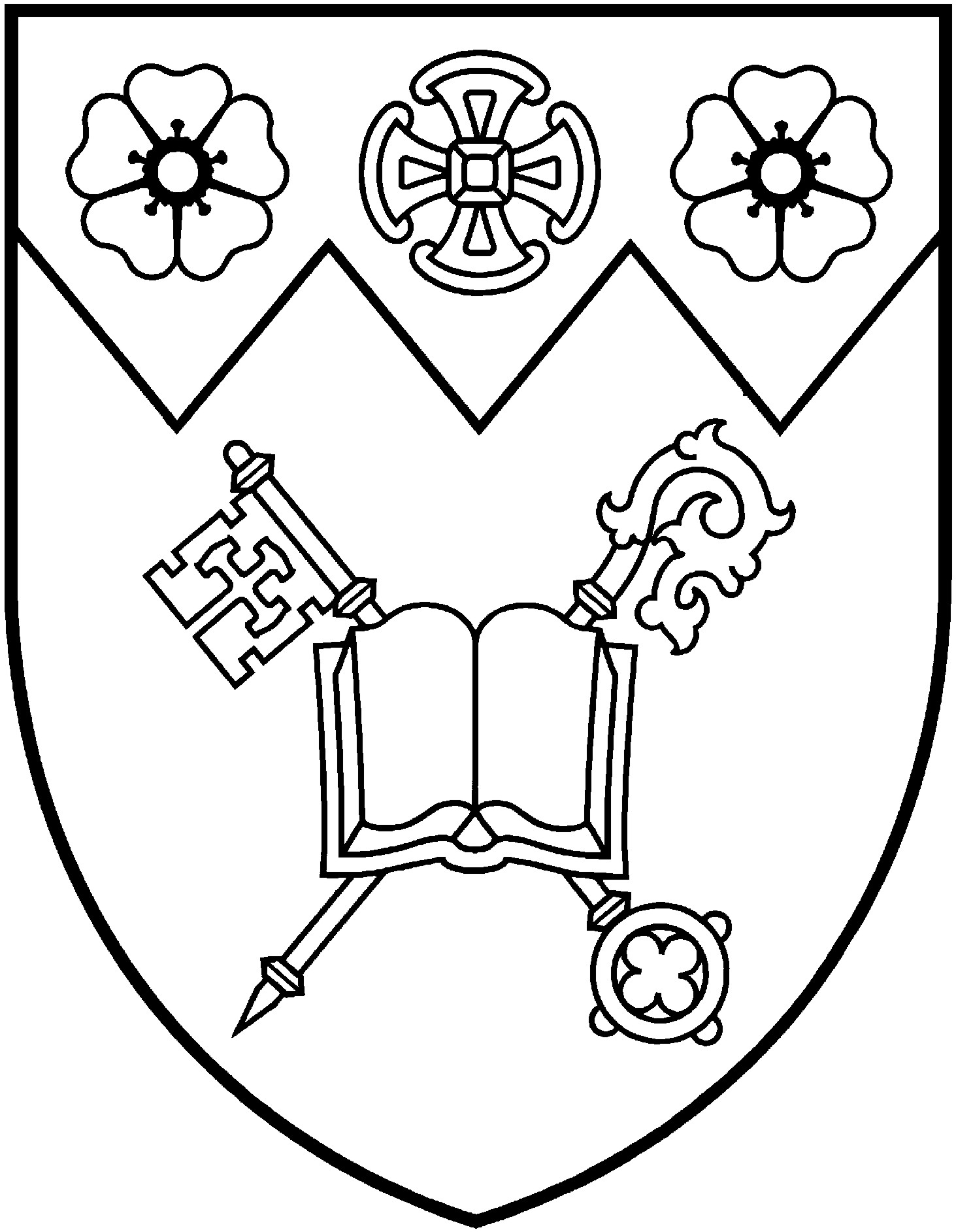 The Anglican Church of Canada			Edmonton, AB  T5J 0X5L’Eglise Anglicane du Canada			Telephone (780) 439-7344						Fax (780) 439-6549						churched@edmonton.anglican.ca Withdrawal from Unrestricted Parish Trust AccountDate:		______________________________________Parish:	______________________________________Amount to be withdrawn:	__________________________Authorized Signatures:	__________________________				__________________________The amount stated above has been paid from the Consolidated Trust Fund of the Diocese of Edmonton, pursuant to the existing trust agreement between the parish and the Diocese of Edmonton.____________________________					______________Treasurer, Diocese of Edmonton 					Cheque Number